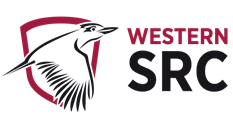 Student Representative Council Meeting #7 AgendaWednesday, 17th of July  2019, 18:00 –20:30Parramatta City: 01.8.10 – Kingswood: P.G.26 – Zoom: 7966288681. Welcome, Introduction, and Apologies2. Acknowledgement of traditional custodians of the land2. Order of BusinessSpecial Agenda item’s to be discussed3. Procedural Change to Student Misconduct procedure – Mclean, Hannah4. Discussion of Bankstown Campus – Martino, RichardPrevious business of the council5. Confirmation of Previous Meetings Minutes6. Follow up on previous meetings Action ItemsStanding agenda items7. Discussion and acceptance of Members individual reports8. Record of Conflict of interests9. Report from Student Representation & Participation – Discussion of change of procedures. 10. Report from the SRC President – CAPA meeting report11. Report from the Portfolio Office BearersIndividual Portfolio Budgets12. Professional development courses - Carr, Mandii13. Request for funding & Discussion around event - Yigiter, ErdemNew business of the Council14. Disaffiliation with the NUS - Bekker, Frederick W.15. Equity collective officer funding - Feng, Allan16. Endorsement of proposed amendments to Student Policy Procedure – Murray, Grant17. 17. Western Fair planning – Hastings, Naomi18. Proposal for amended dates for future SRC meetings – Bekker, Frederick W.19. In support of September 20 - Wolf, Danielle20. NUS’ National Day of Action August 19th, Hastings, Naomi21. General business22. Next Meeting and Close 1. Welcome, Introduction, and ApologiesThe Chair officially opens the meeting, acknowledging Country, and welcomed members and guests. The following members have provided their apologies for this meeting;2. Acknowledgement of traditional custodians of the landThe cultural protocol of the acknowledgment of the traditional custodians of the land on which this meeting is held on.2. Order of BusinessDiscussion whether a change to the order of business is required.SPECIAL AGENDA ITEM TO BE DISCUSSED3. Procedural Change to Student Misconduct procedure – Mclean, HannahA new set of procedural guidelines will be developed to assist decision-makers with particular aspects of the Rule, including the questioning of witnesses and exercise of discretion in extenuating circumstances that may apply with respect to the imposition of minimum sanctions, or more generally. They will also clarify the position with respect to working with Third Party Providers based on the process which has been agreed by the Third Party Advisory Working Group, chaired by the Chair of Academic Senate.4. Discussion of Bankstown Campus – Martino, RichardBriefing papers to be providedPREVIOUS BUSINESS OF THE COUNCIL5. Confirmation of Previous Meetings MinutesThe minutes from the previous meeting, held on 23rd of May 2019, are required to be confirmed as a true and accurate record.6. Follow up on previous meetings Action ItemsA follow up on the previous meetings action items is conducted to determine their progress to completion referring to Action Item sheet lest attached.STANDING AGENDA ITEMS7. Discussion and acceptance of Members individual reportsThe discussion, review, and acceptance of member’s written report to be later published online.8. Record of Conflict of interestsAny conflicts of interests are to be revealed before proceeding with following business9. Report from Student Representation & ParticipationThe Student Representation & Participation provides their report and allows for queries10. Report from the SRC PresidentThe SRC President provides their report and allows for queries on their duties, including a report from the CAPA meeting for SRC noting.11. Report from the Portfolio Office BearersThe portfolio office bearers provide their report and allows for queries on their dutiesINDIVIDUAL PORTFOLIO BUDGETS This provides an opportunity for SRC members to request additional budget allocations from the SRC.12. Professional development courses - Carr, MandiiAs VPA, I am requesting that I am allocated a large portion of money ($20,000) be allocated to giving the student body professional development accreditations. I am proposing this as student representatives we are given multiple opportunities that the student body is not. As a student, I would appreciate obtaining certificates and accreditations over a tote bag and post it notes. These courses would be FREE for WSU students and paid for by the SRC.Courses, certificate or accreditation could include but are not limited to:RSA & RCGFirst AidAuslan and other languages (French, Spanish etc)WWC13. Request for funding & Discussion around student inclusion and usage of SSAAF funding for events - Yigiter, ErdemI would like to request enough funding to be able to put on the queer collective picnics for 3 months (around $300). This would allow us to purchase food and some starting equipment that would be needed to hold these regular monthly picnics, such as utensils, a large mat and other picnic supplies. We hope for the event to become more self-sustaining after the initial few months, when students are more likely to bring their own food.I would also like to engage the SRC in a discussion around what constitutes proper use of SSAAF funding when it comes to holding events off of campus, or events where students from different universities are allowed to attend. Where is the line drawn? What are the regulations and exceptions? (Queer collective had idea to hold a cross-uni talent show that would build bonds between other major universities)NEW BUSINESS OF THE COUNCIL14. Disaffiliation with the NUS - Bekker, Frederick W.The NUS is a highly politicized and costly organization that provides no benefit to overall well-being of the student body, and is aggressive and militant within their goals, and as such it would be prudent for the WSU SRC to disaffiliate from them.NUS currently is asking for $2,500 from the SRC, which is money that could have gone towards the benefit of many students. Instead, what they want this money to go towards is for an ‘affiliation’ cost with them, and the sole benefit that the WSU receives from this is to send 7 people (myself included) to a single conference within the second week of December. This is $2,500 that could have gone to use to benefit the Student body at WSU but instead is being wasted on such causes, benefitting 7 individuals only. The NUS is internally defunct, and is a display of ignominy in action. Student political stunts are common place, including eating policy papers (yes eating) when discussion does not conscript to their factional allegiance. A pure democratic farce, where factional leaders control all discussion telling members how to vote, leaving the room to refuse quorum, and constant factional infighting and clashes. The NUS is an embarrassing besmirching of University Students representation, and truly shows how low many aspiring politicians will steep. “NUS’s National Conference is no longer a safe space for students, with drunk and disorderly conduct being a staple of the event.” “competing factions have used psychological and physical intimidation tactics, such as confronting and harassing students in corridors in the middle of the night. Along with this, they point anecdotally towards a rise in reports of sexual assault.” Link“The floor erupts for showmanship, people will yell “shame”, “scab” or “fucking c*nt”. At one point a SAlt delegate actively followed an Independent around the room, calling them a “scab” as the Independent tried to get away.” “They held up policy debate one morning because its members were too hungover, with the showers in the shared bathrooms covered in vomit.” Link“In past years, violent confrontations have occurred when one faction has attempted to stop another from leaving the conference room by physically barring the exits”  Link Of the 43 Universities within Australia, only 18 are affiliated with the NUS. Furthermore, ANU, Adelaide University, and University of Tasmania haven recently chosen to end their affiliation in the last two years, and it would likewise be a prudent choice for WSU to follow suit. Thus, the WSU SRC should choose not to affiliate with the NUS in 2019.15. Equity collective officer’s honorarium – Feng, AllanPrior to the SRC restructuring, equity collective officers received an honorarium for their work. As of now, they no longer receive an honorarium and are expected to operate in a voluntary capacity. As I understand, we are in the process of integrating them into the SRC structure. Similar to the current SRC members, this involves formulating a position description which iterates their responsibilities but I argue that this needs to extend to provide them with an honrarium as well. The main reasons for this are below:If the officers are expected to operate from a voluntary capacity, then there is no incentive to hold them accountable to their role.As far as I understand, the amount and nature of the officer's work has not changed, which makes it hard to justify why the honorarium was removed.Removing the honorarium removes a significant incentive for students to apply to become equity officers. In all our collective's current position of lacking officers, we need as much incentive as we can to recruit more.16. Endorsement of proposed amendments to Student Policy Procedure – Murray, GrantIn order to officiate this change is for your council to reach a majority decision to accept and endorse the proposed amendments; to include the provision of outlining the role of the Equity Collective Convenor and clarify that the Equity Collective Convenors are members of the Student Rep bodies and as such shall not hold more than one position as outlined in the procedures.17. Western Fair planning – Hastings, NaomiDiscussion surrounding Ensuring bookings for stalls have been made and general discussion about plans and budget requests18. Proposal for amended dates for future SRC meetings – Bekker, Frederick W.Following discussion of previous SRC meetings regarding the un-procedural choosing of dates, a proposed future schedule is proposed by the General Secretary to be voted on in democratic fashion after taking in submissions regarding best future meeting practises.19. In support of September 20 - Wolf, Danielle- The WSU SRC endorses the September 20 national School Strike 4 Climate, believing it to be an important initiative to help put serious action on climate change on the agenda in the lead up to the federal election.- The WSU SRC encourages all WSU students and staff to attend or support the demonstration in solidarity with the school strikers.- The WSU SRC will advertise the passing of this motion with a press release.- The WSU SRC will share the event on its social media platforms.- The WSU SRC will promote the uni student contingent to the School Strike on campus from O-Week with a combination of posters, information at SRC stalls, orientation announcements, leaflets distributed in the student diary/in SRC goodie bags and through W’Sup and online media.- The WSU SRC will organise transport for WSU students to attend the School Strike from the main campus at ____.?????  *Could we organise a meeting point*- The President and Environmental Representative will contact the organisers of the School Strike 4 Climate to notify them of this solidarity motion and offer material support (e.g. badges, a banner, printing resources) and a speaker for the demonstration. 20. NUS’ National Day of Action: August 19th – Hastings, Naomi“The National Union of Students have called a National Day of Action on August 19th in protest to the coalitions continued push to introduce the Abbott and Pyne Higher Education reforms first called in the 2014 budget and which have been twice defeated.Students will be protesting across the country on August 19th and are calling for NO deregulation of university fees, NO wait on newstart and increased funding for higher education!” (NUS website)NSW contingent will take place at Sydney University Law Lawns from 1pmThis item is to determine the SRC’s position and subsequent plans for this event.21. General businessAny General Business of the Council is to be discussed here	22. Next Meeting and Close The date and time of the next meeting of the student Representative Council is to be discussed.Close of proceedingsStudent Representative Council Action SheetStudent Representative Council Action SheetStudent Representative Council Action SheetActionResponsibilityCompletionProvide marketing material for sleep out event by next meeting for council discussion/endorsementBekker, Frederick W. RetractedMake amended of schedule of the procedures to detail students holding multiple role, to be sent confirmed via flying minuteMurray, GrantCompletedAction item: Collate previous action items from prior SRC meetingsBekker, Frederick W.CompletedBook stalls for SRC participation in Spring fairKorkmaz, CharbelCompleted Follow up with Vending machinesBojanic, MatthewPendingDesign and put up signs at the kitchenettes.Dunn, KeziaPendingAction item: all future events to be sent to Carr, Mandii for event co-ordinationSRCPendingAction item: Bojanic, Matthew to plan future meeting regarding Social media strategyBojanic, MatthewPendingFuture events to be sent to VP (Activities) for calendar co-ordination SRCOngoing